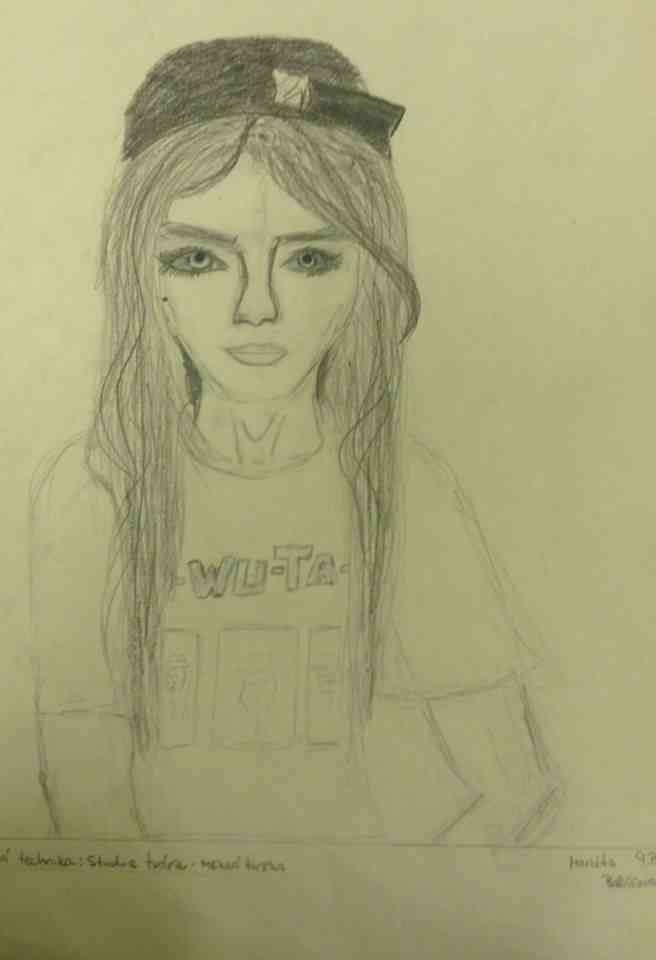 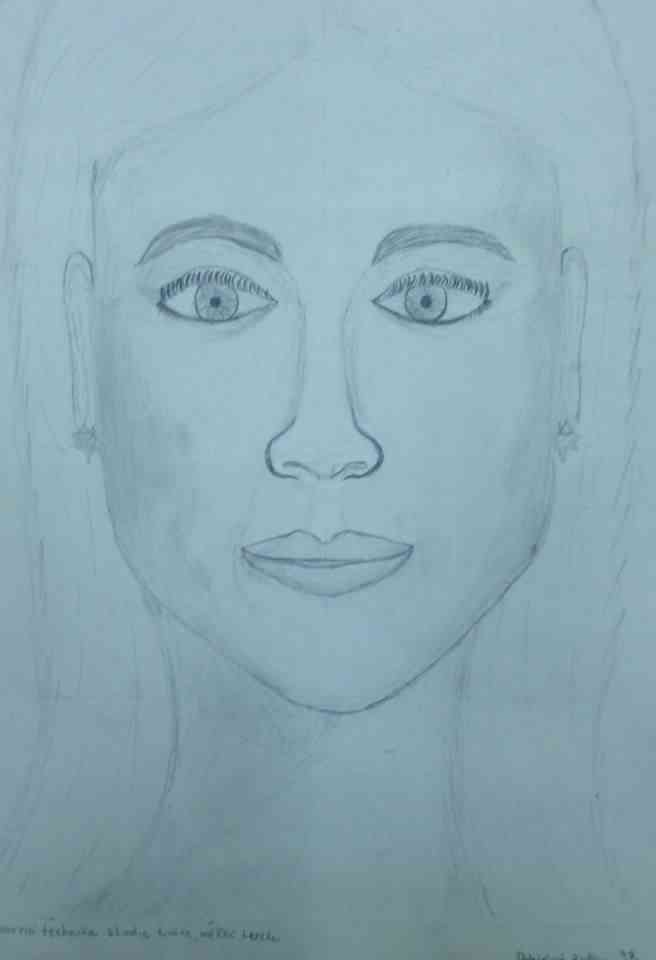 	Balážová Markéta	Doleželová Radka 	Frůňková Vendula	Hoza Karel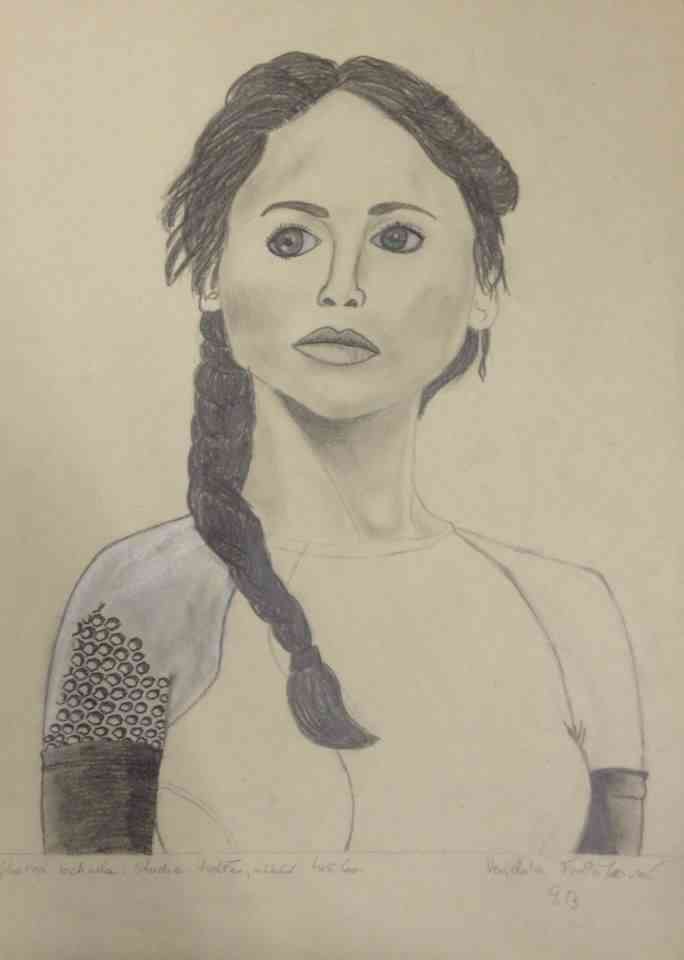 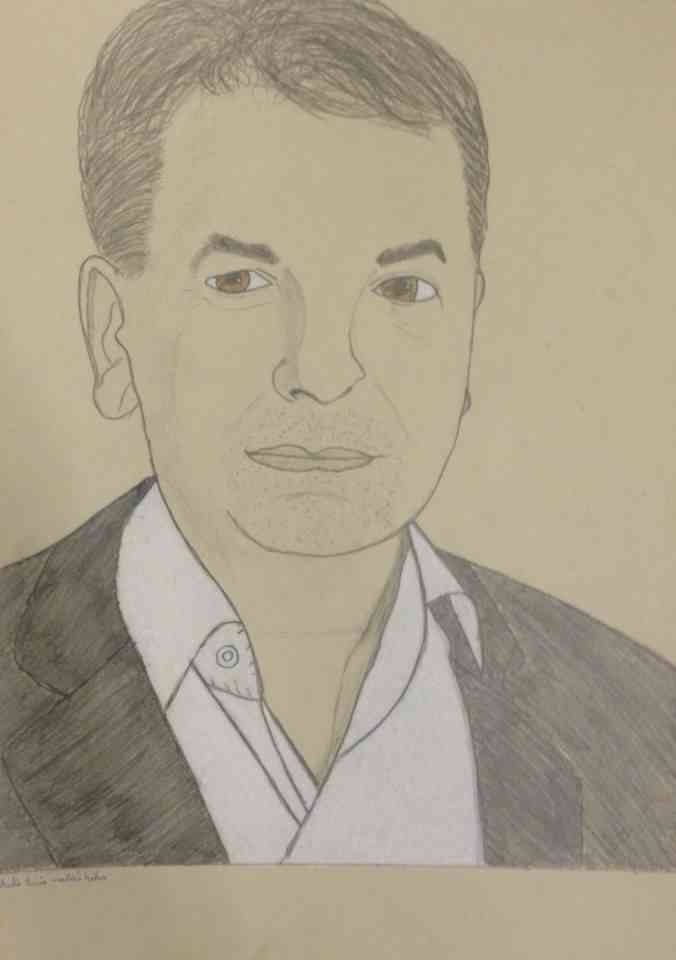 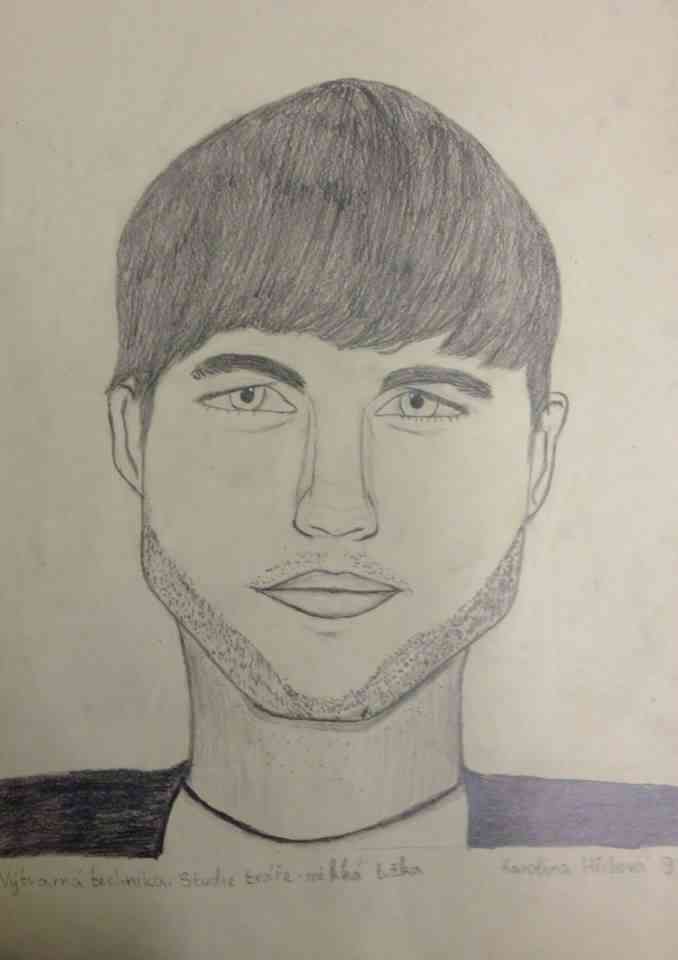 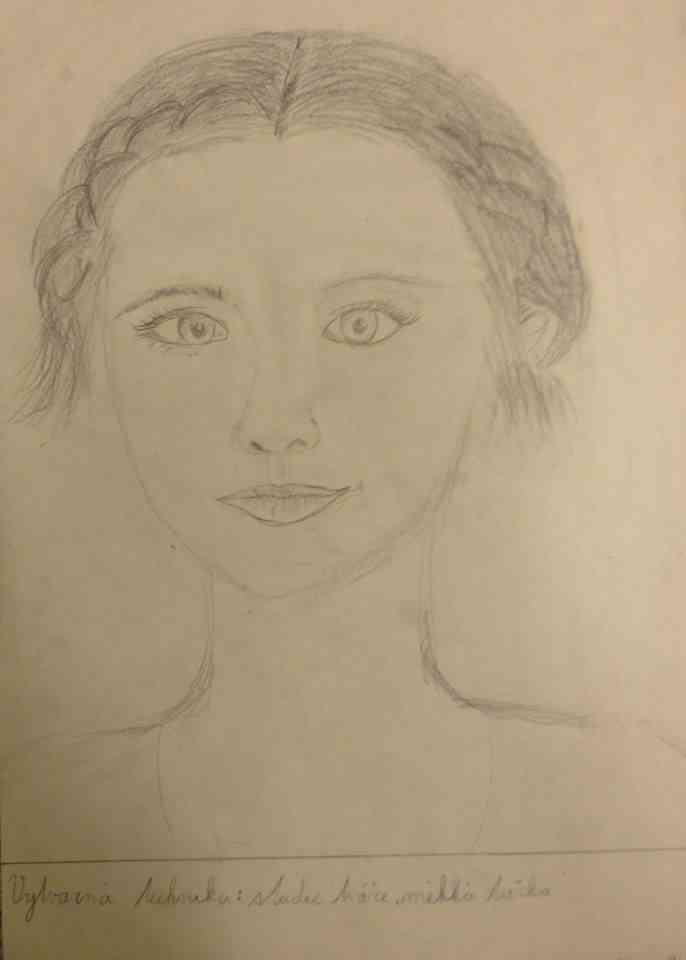 	Hřibová Karolína	Illešová Sára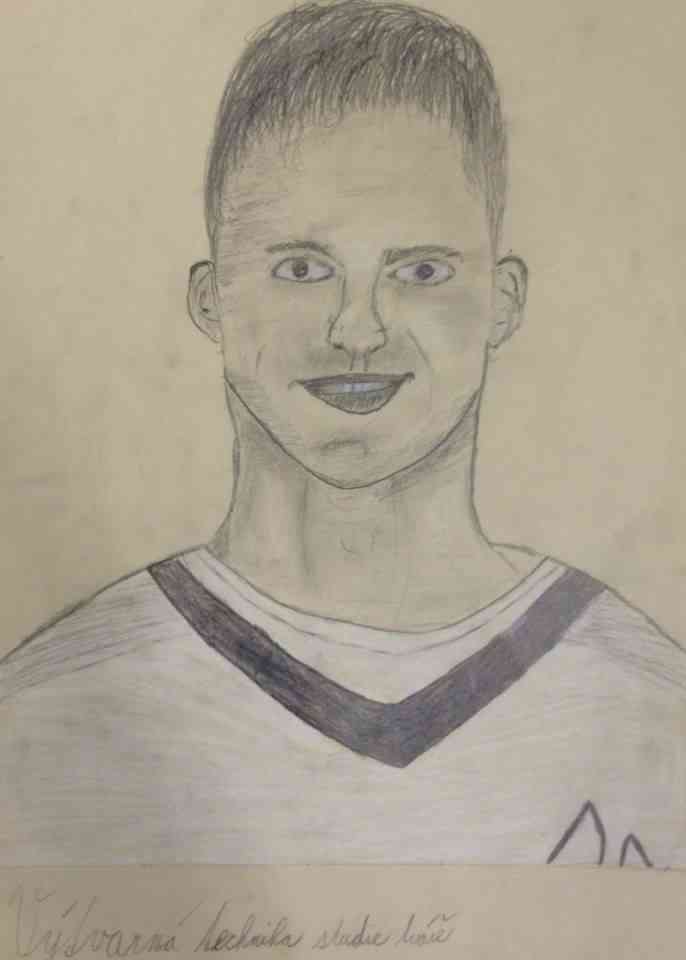 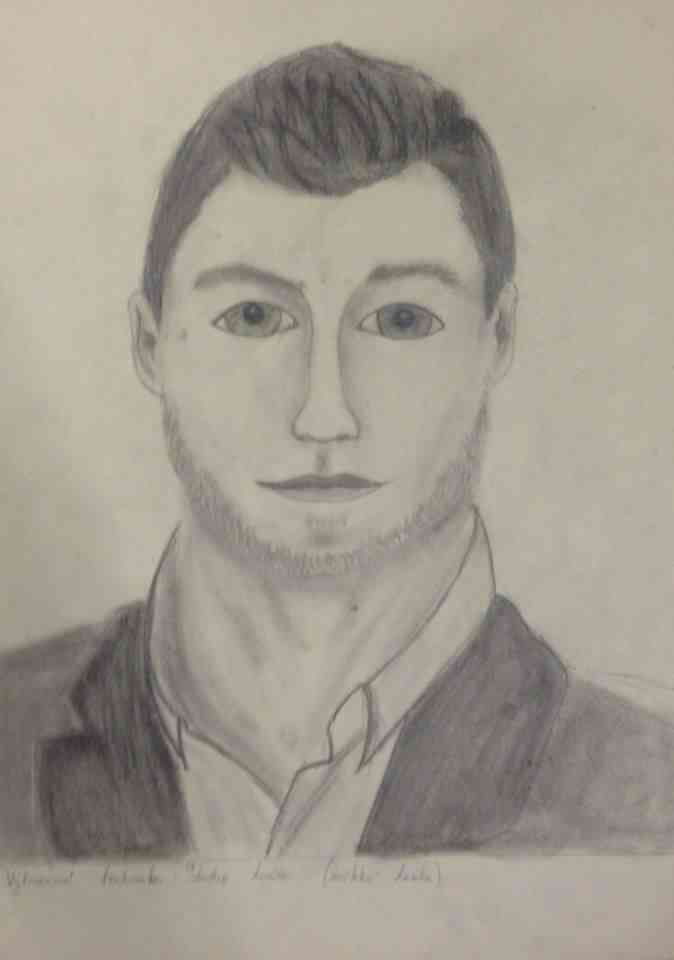 	Jurák Michal	Jurčová Nela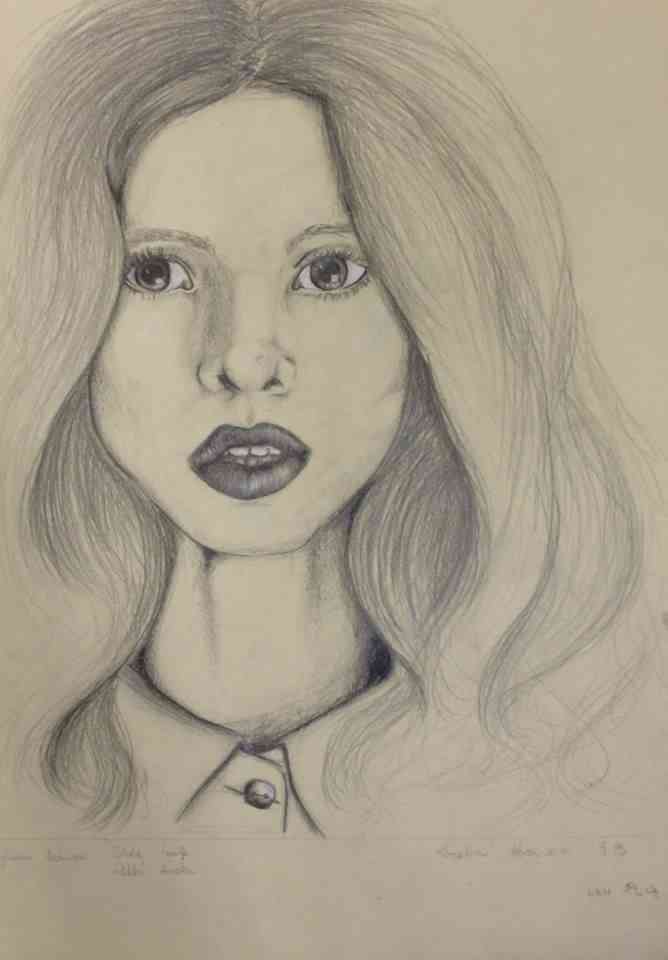 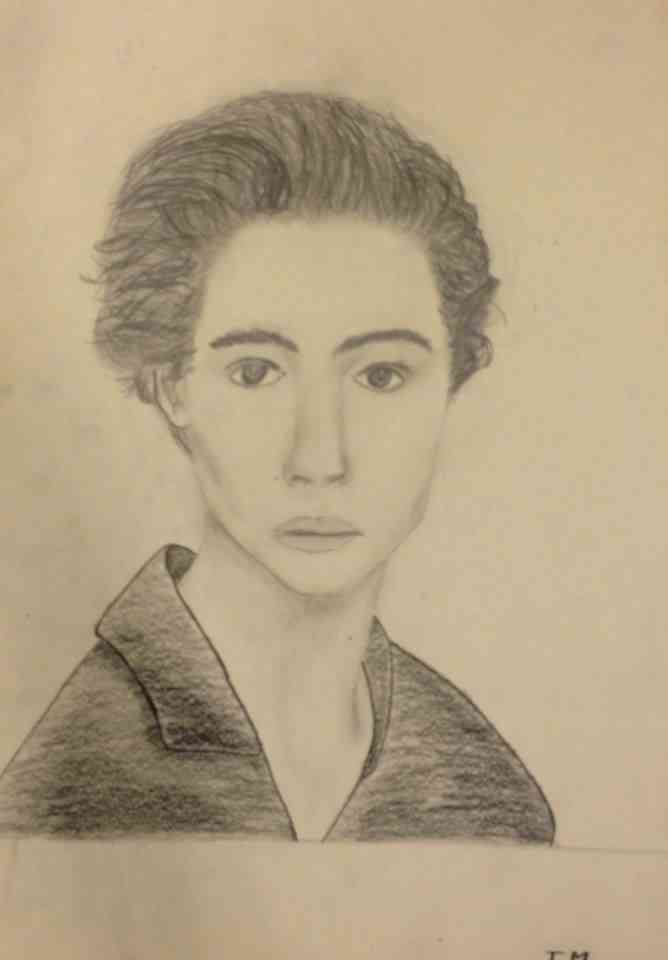 	Karasová Karolína	Machů Tomáš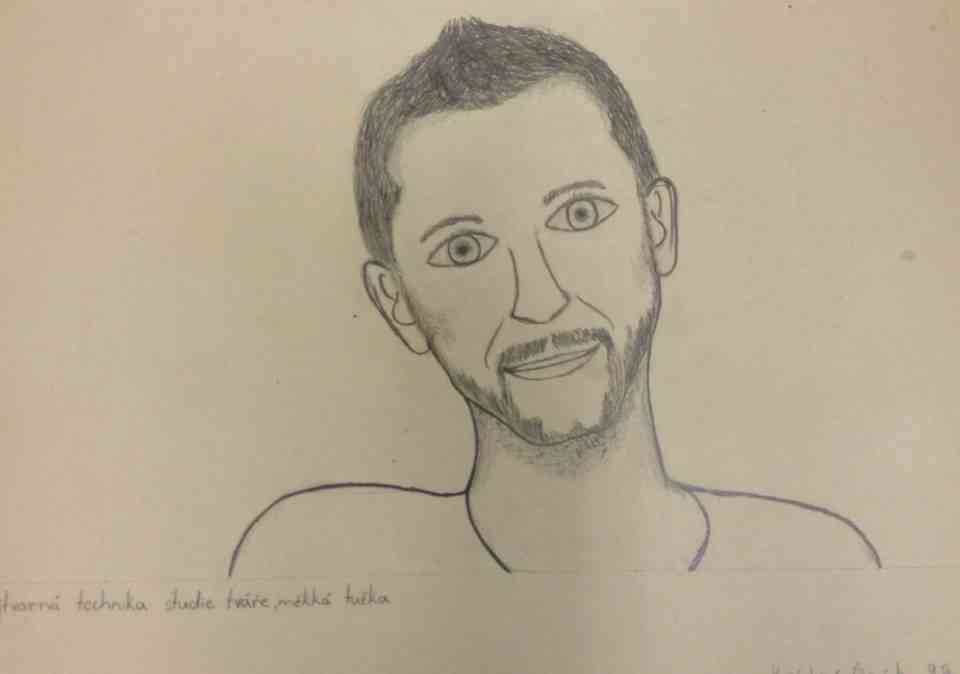 	Košárková Štěpánka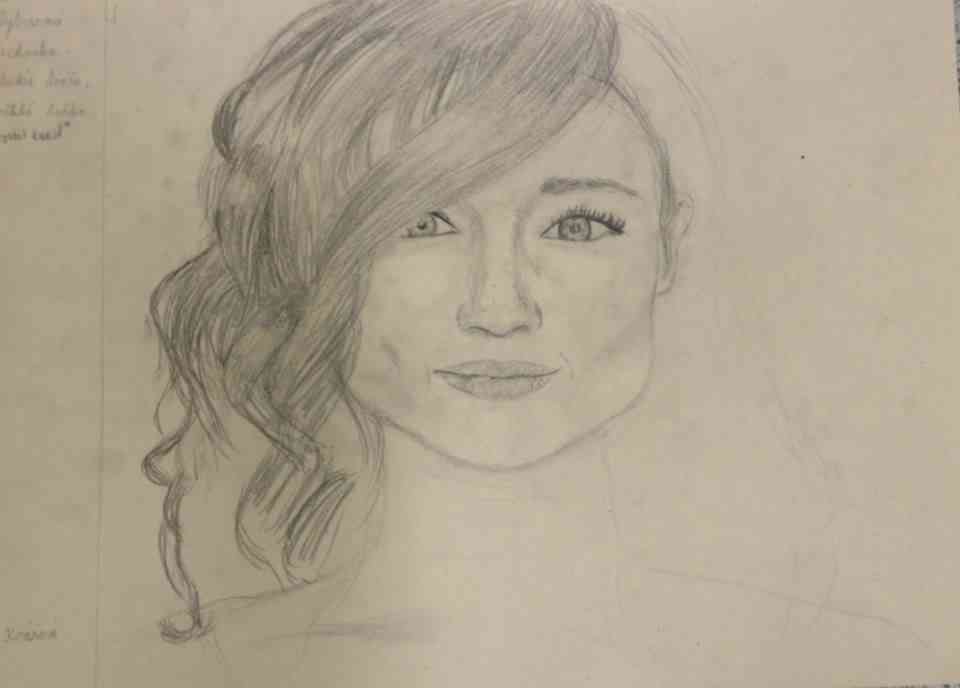 	Kovářová adéla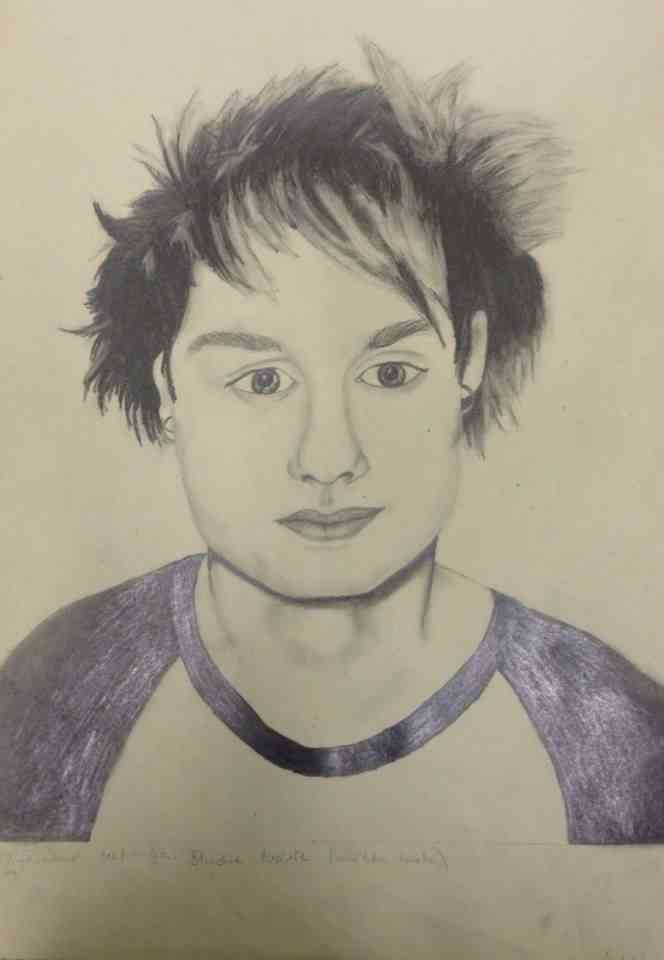 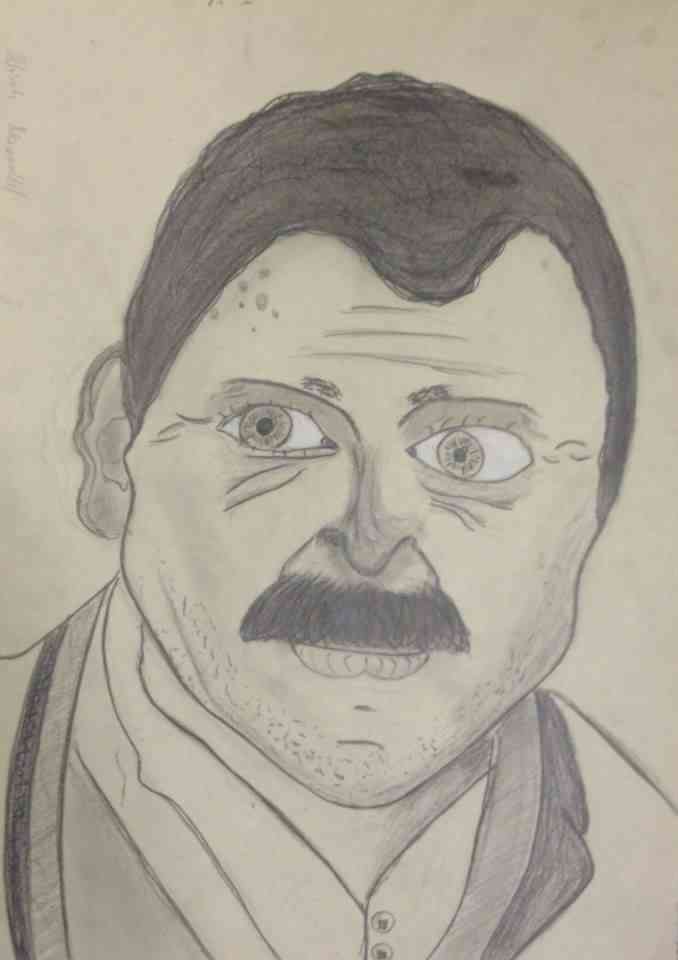 	Škubalová barbora	Tomeček dominik